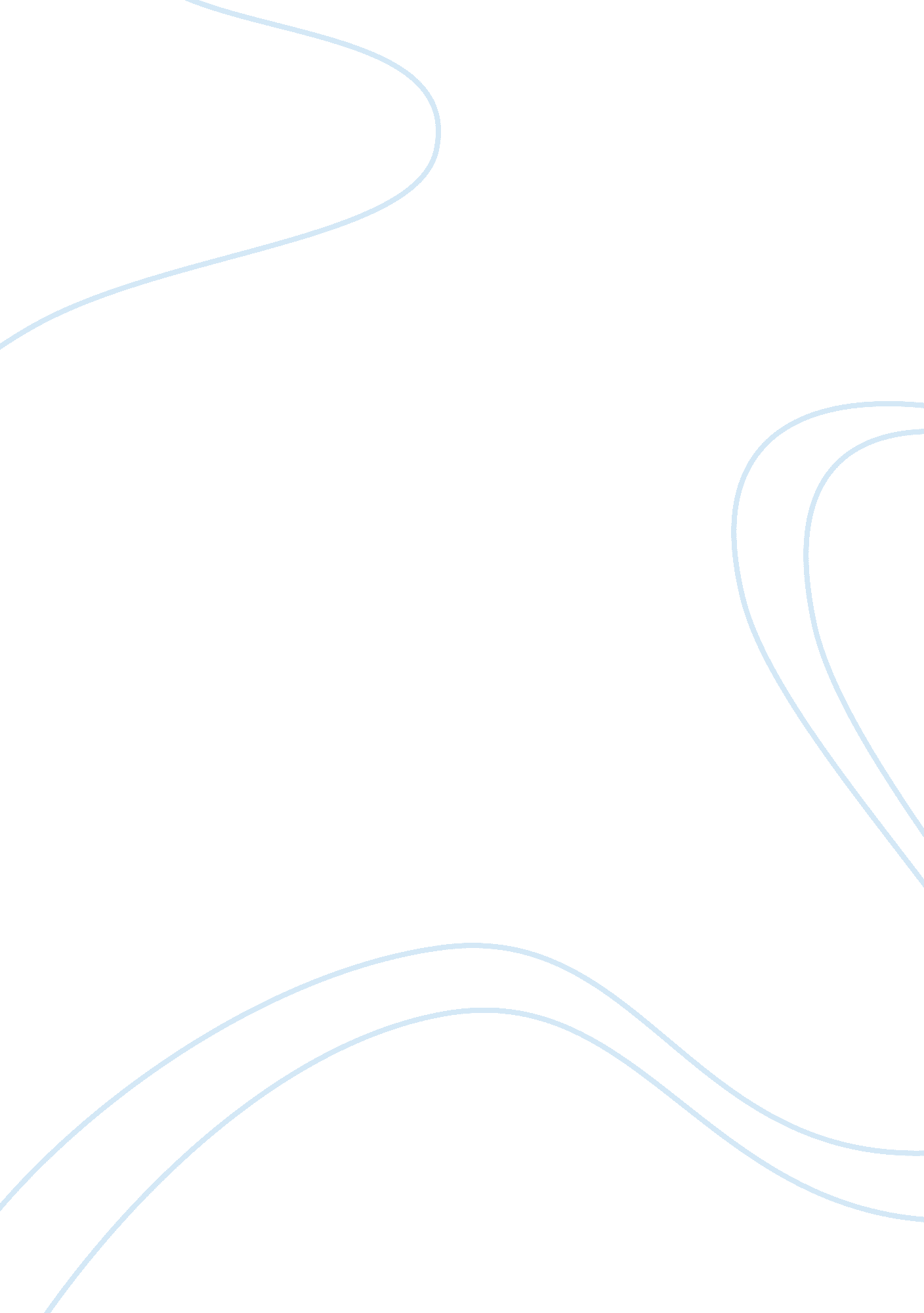 Good defying traditions: the beat generation essay exampleLiterature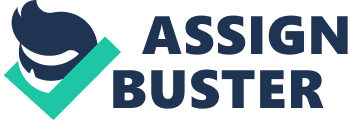 [Date (January 1, 2014)] In the United States, freedom of self-expression budded countless of groups with powerful belief systems. During the 1950s, a gathering of free-spirited literary writers incited a cultural phenomenon dubbed as the ‘ Beat Generation.’ The prominent figures behind this movement were Allen Ginsberg, William Burroughs, and Jack Kerouac. Together, they advocated the use of fresh writing styles and abandoned the standardized rules followed by the many authors of their day. The group retaliated to the restrictions and introduced a more ‘ upbeat’ image, not only with literature, but in association with every aspect of art. It was a period of reformation to the existing customs of the time. 
They were known to passionately disseminate rebellious acts by way of their novels. Furthermore, some of their practices included trialing of certain medicines to effectively rouse imagination. Several members openly used their influence to portray explicit illustrations of sexuality and drug abuse. This phase of individualist manifesto was what made them a target of interests among the crowd. Many famed literary crafts have been known to be inspired by the Beat Generation. It contributed to a liberated perception of some of the American youth. 
They made an impact to the people as they encouraged the chance of making unbarred artistic statements. These were said to have veered away the European impressions and replaced it with a more Americanized tone (Mcgasko). However mutinous, they have managed to take a grip to a sizable number of devoted followers in their era and up to now. World War II aftermath made the 50’s a mark of eccentric awakening. Work Cited MCGASKO, JOE. " Jack Kerouac's Battle with Fame: 'What a Waste of Sweet Life!'" Bio. com. A&E Networks Television, 1 Nov. 2013. Web. 09 Nov. 2014. 